Annexe 2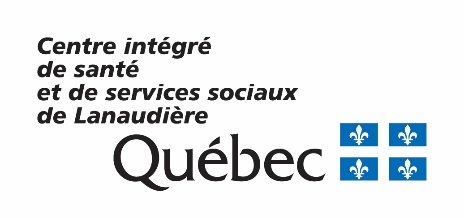 RectoVersoAnnexe 3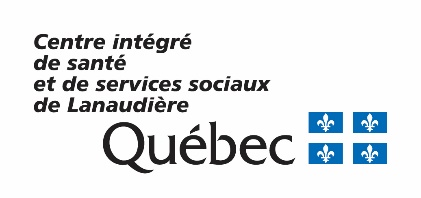 RectoVerso Annexe 4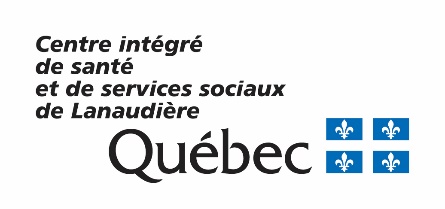 Recto Verso Annexe 5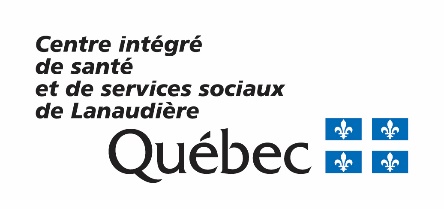 RectoVersoAnnexe 6RectoVersoAnnexe 7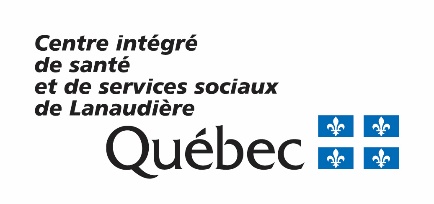 Recto Verso Annexe 8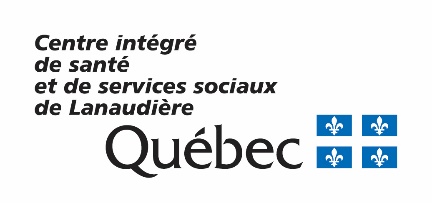 Recto VersoAdministration des médicaments prescrits réguliersDirectives aux aides-soignantsAdministration des médicaments prescrits réguliersDirectives aux aides-soignantsAdministration des médicaments prescrits réguliersDirectives aux aides-soignantsNom : _____________________________Prénom : __________________________Date de naissance : __________________Nom : _____________________________Prénom : __________________________Date de naissance : __________________Nom : _____________________________Prénom : __________________________Date de naissance : __________________Nom : _____________________________Prénom : __________________________Date de naissance : __________________Nom : _____________________________Prénom : __________________________Date de naissance : __________________VoiePrécisionsDirectivesDirectivesDateInitialesCesséCesséVoiePrécisionsDirectivesDirectivesDateInitialesDate		InitialesDate		Initiales Orale Comprimé Dosette/pilulier  Contenant original Sachets  Autre forme Pulvérisateur  Liquide/sirop Seringue Gobelet gradué Orale Comprimé Dosette/pilulier  Contenant original Sachets  Autre forme Pulvérisateur  Liquide/sirop Seringue Gobelet gradué Orale Comprimé Dosette/pilulier  Contenant original Sachets  Autre forme Pulvérisateur  Liquide/sirop Seringue Gobelet gradué Orale Comprimé Dosette/pilulier  Contenant original Sachets  Autre forme Pulvérisateur  Liquide/sirop Seringue Gobelet gradué Orale Comprimé Dosette/pilulier  Contenant original Sachets  Autre forme Pulvérisateur  Liquide/sirop Seringue Gobelet gradué Orale Comprimé Dosette/pilulier  Contenant original Sachets  Autre forme Pulvérisateur  Liquide/sirop Seringue Gobelet gradué Orale Comprimé Dosette/pilulier  Contenant original Sachets  Autre forme Pulvérisateur  Liquide/sirop Seringue Gobelet gradué Topique Crème/onguent  Poudre/pâte Produit bain Lotion/shampoing Topique Crème/onguent  Poudre/pâte Produit bain Lotion/shampoing Topique Crème/onguent  Poudre/pâte Produit bain Lotion/shampoing Inhalation Aérosol doseur  Nébuliseur Inhalateur (poudre) Inhalation Aérosol doseur  Nébuliseur Inhalateur (poudre) Inhalation Aérosol doseur  Nébuliseur Inhalateur (poudre) Inhalation Aérosol doseur  Nébuliseur Inhalateur (poudre) Inhalation Aérosol doseur  Nébuliseur Inhalateur (poudre) Ophtalmique Droit Gauche Gouttes  Onguent Ophtalmique Droit Gauche Gouttes  Onguent Ophtalmique Droit Gauche Gouttes  Onguent Nasale Droit Gauche Gouttes Vaporisateur Nasale Droit Gauche Gouttes Vaporisateur Auriculaire Droit Gauche Gouttes Huile Auriculaire Droit Gauche Gouttes Huile Rectale Colostomie Suppositoire  Lavement Crème/onguent/gel Rectale Colostomie Suppositoire  Lavement Crème/onguent/gel Vaginale Ovule/suppositoire Crème/onguentNom de l’usager : 	Date de naissance : Nom de l’usager : 	Date de naissance : Nom de l’usager : 	Date de naissance : Nom de l’usager : 	Date de naissance : Nom de l’usager : 	Date de naissance : Nom de l’usager : 	Date de naissance : Nom de l’usager : 	Date de naissance : VoiePrécisionsDirectivesDateInitialesCesséCesséVoiePrécisionsDirectivesDateInitialesDate		InitialesDate		InitialesTransdermique Timbre Rotation du 	timbre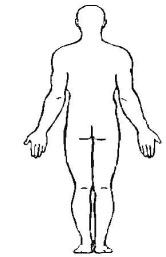 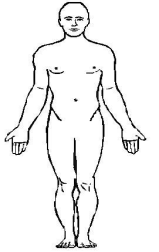 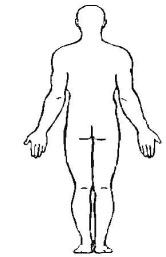 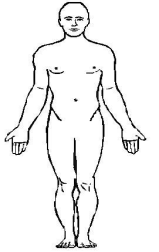 Transdermique Timbre Rotation du 	timbreTransdermique Timbre Rotation du 	timbreTransdermique Timbre Rotation du 	timbreTransdermique Timbre Rotation du 	timbreTransdermique Timbre Rotation du 	timbreInsuline sous-cutanée  30 minutes avant le 	repas Régulier Selon échelle Seringue préremplie Stylo Rotation du site 	d’injection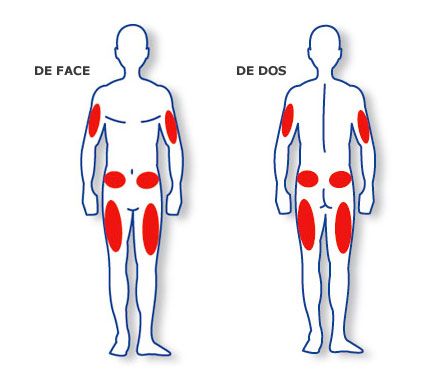 Insuline sous-cutanée  30 minutes avant le 	repas Régulier Selon échelle Seringue préremplie Stylo Rotation du site 	d’injectionInsuline sous-cutanée  30 minutes avant le 	repas Régulier Selon échelle Seringue préremplie Stylo Rotation du site 	d’injectionInsuline sous-cutanée  30 minutes avant le 	repas Régulier Selon échelle Seringue préremplie Stylo Rotation du site 	d’injectionInsuline sous-cutanée  30 minutes avant le 	repas Régulier Selon échelle Seringue préremplie Stylo Rotation du site 	d’injectionInsuline sous-cutanée  30 minutes avant le 	repas Régulier Selon échelle Seringue préremplie Stylo Rotation du site 	d’injectionInsuline sous-cutanée  30 minutes avant le 	repas Régulier Selon échelle Seringue préremplie Stylo Rotation du site 	d’injectionInsuline sous-cutanée  30 minutes avant le 	repas Régulier Selon échelle Seringue préremplie Stylo Rotation du site 	d’injectionInsuline sous-cutanée  30 minutes avant le 	repas Régulier Selon échelle Seringue préremplie Stylo Rotation du site 	d’injectionInsuline sous-cutanée  30 minutes avant le 	repas Régulier Selon échelle Seringue préremplie Stylo Rotation du site 	d’injection Glycémie 	capillaire Avant déjeuner Avant dîner Avant souper  Avant coucher Manifestations d’hypoglycémie à surveiller :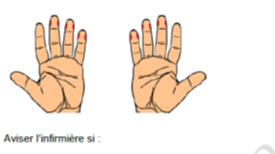  Appliquer protocole en cas d’hypoglycémie si : Glycémie 	capillaire Avant déjeuner Avant dîner Avant souper  Avant coucher Manifestations d’hypoglycémie à surveiller : Appliquer protocole en cas d’hypoglycémie si : Glycémie 	capillaire Avant déjeuner Avant dîner Avant souper  Avant coucher Manifestations d’hypoglycémie à surveiller : Appliquer protocole en cas d’hypoglycémie si : Glycémie 	capillaire Avant déjeuner Avant dîner Avant souper  Avant coucher Manifestations d’hypoglycémie à surveiller : Appliquer protocole en cas d’hypoglycémie si : Glycémie 	capillaire Avant déjeuner Avant dîner Avant souper  Avant coucher Manifestations d’hypoglycémie à surveiller : Appliquer protocole en cas d’hypoglycémie si : Glycémie 	capillaire Avant déjeuner Avant dîner Avant souper  Avant coucher Manifestations d’hypoglycémie à surveiller : Appliquer protocole en cas d’hypoglycémie si : Glycémie 	capillaire Avant déjeuner Avant dîner Avant souper  Avant coucher Manifestations d’hypoglycémie à surveiller : Appliquer protocole en cas d’hypoglycémie si : Glycémie 	capillaire Avant déjeuner Avant dîner Avant souper  Avant coucher Manifestations d’hypoglycémie à surveiller : Appliquer protocole en cas d’hypoglycémie si : Entérale Entérale Entérale EntéraleSignature du professionnelProfessionInitialesSignature du professionnelProfessionInitialesAdministration des médicaments prescrits réguliersEnregistrement par les aides-soignantsAdministration des médicaments prescrits réguliersEnregistrement par les aides-soignantsAdministration des médicaments prescrits réguliersEnregistrement par les aides-soignantsAdministration des médicaments prescrits réguliersEnregistrement par les aides-soignantsAdministration des médicaments prescrits réguliersEnregistrement par les aides-soignantsAdministration des médicaments prescrits réguliersEnregistrement par les aides-soignantsAdministration des médicaments prescrits réguliersEnregistrement par les aides-soignantsAdministration des médicaments prescrits réguliersEnregistrement par les aides-soignantsAdministration des médicaments prescrits réguliersEnregistrement par les aides-soignantsNom : _________________________________Prénom : _______________________________Date de naissance : ______________________Nom : _________________________________Prénom : _______________________________Date de naissance : ______________________Nom : _________________________________Prénom : _______________________________Date de naissance : ______________________Nom : _________________________________Prénom : _______________________________Date de naissance : ______________________Nom : _________________________________Prénom : _______________________________Date de naissance : ______________________Nom : _________________________________Prénom : _______________________________Date de naissance : ______________________Nom : _________________________________Prénom : _______________________________Date de naissance : ______________________Nom : _________________________________Prénom : _______________________________Date de naissance : ______________________Nom : _________________________________Prénom : _______________________________Date de naissance : ______________________Nom : _________________________________Prénom : _______________________________Date de naissance : ______________________Nom : _________________________________Prénom : _______________________________Date de naissance : ______________________Nom : _________________________________Prénom : _______________________________Date de naissance : ______________________Nom : _________________________________Prénom : _______________________________Date de naissance : ______________________Nom : _________________________________Prénom : _______________________________Date de naissance : ______________________Nom : _________________________________Prénom : _______________________________Date de naissance : ______________________Nom : _________________________________Prénom : _______________________________Date de naissance : ______________________Nom : _________________________________Prénom : _______________________________Date de naissance : ______________________Nom : _________________________________Prénom : _______________________________Date de naissance : ______________________Nom : _________________________________Prénom : _______________________________Date de naissance : ______________________Mois : ____________________ (changer de formulaire chaque mois)		Année : ____________________Légende pour la médication non administrée :R : refus	INA : insuline non administrée	M : médication manquante	S : sortie à l’extérieur	H : hospitalisationMois : ____________________ (changer de formulaire chaque mois)		Année : ____________________Légende pour la médication non administrée :R : refus	INA : insuline non administrée	M : médication manquante	S : sortie à l’extérieur	H : hospitalisationMois : ____________________ (changer de formulaire chaque mois)		Année : ____________________Légende pour la médication non administrée :R : refus	INA : insuline non administrée	M : médication manquante	S : sortie à l’extérieur	H : hospitalisationMois : ____________________ (changer de formulaire chaque mois)		Année : ____________________Légende pour la médication non administrée :R : refus	INA : insuline non administrée	M : médication manquante	S : sortie à l’extérieur	H : hospitalisationMois : ____________________ (changer de formulaire chaque mois)		Année : ____________________Légende pour la médication non administrée :R : refus	INA : insuline non administrée	M : médication manquante	S : sortie à l’extérieur	H : hospitalisationMois : ____________________ (changer de formulaire chaque mois)		Année : ____________________Légende pour la médication non administrée :R : refus	INA : insuline non administrée	M : médication manquante	S : sortie à l’extérieur	H : hospitalisationMois : ____________________ (changer de formulaire chaque mois)		Année : ____________________Légende pour la médication non administrée :R : refus	INA : insuline non administrée	M : médication manquante	S : sortie à l’extérieur	H : hospitalisationMois : ____________________ (changer de formulaire chaque mois)		Année : ____________________Légende pour la médication non administrée :R : refus	INA : insuline non administrée	M : médication manquante	S : sortie à l’extérieur	H : hospitalisationMois : ____________________ (changer de formulaire chaque mois)		Année : ____________________Légende pour la médication non administrée :R : refus	INA : insuline non administrée	M : médication manquante	S : sortie à l’extérieur	H : hospitalisationMois : ____________________ (changer de formulaire chaque mois)		Année : ____________________Légende pour la médication non administrée :R : refus	INA : insuline non administrée	M : médication manquante	S : sortie à l’extérieur	H : hospitalisationMois : ____________________ (changer de formulaire chaque mois)		Année : ____________________Légende pour la médication non administrée :R : refus	INA : insuline non administrée	M : médication manquante	S : sortie à l’extérieur	H : hospitalisationMois : ____________________ (changer de formulaire chaque mois)		Année : ____________________Légende pour la médication non administrée :R : refus	INA : insuline non administrée	M : médication manquante	S : sortie à l’extérieur	H : hospitalisationMois : ____________________ (changer de formulaire chaque mois)		Année : ____________________Légende pour la médication non administrée :R : refus	INA : insuline non administrée	M : médication manquante	S : sortie à l’extérieur	H : hospitalisationMois : ____________________ (changer de formulaire chaque mois)		Année : ____________________Légende pour la médication non administrée :R : refus	INA : insuline non administrée	M : médication manquante	S : sortie à l’extérieur	H : hospitalisationMois : ____________________ (changer de formulaire chaque mois)		Année : ____________________Légende pour la médication non administrée :R : refus	INA : insuline non administrée	M : médication manquante	S : sortie à l’extérieur	H : hospitalisationMois : ____________________ (changer de formulaire chaque mois)		Année : ____________________Légende pour la médication non administrée :R : refus	INA : insuline non administrée	M : médication manquante	S : sortie à l’extérieur	H : hospitalisationMois : ____________________ (changer de formulaire chaque mois)		Année : ____________________Légende pour la médication non administrée :R : refus	INA : insuline non administrée	M : médication manquante	S : sortie à l’extérieur	H : hospitalisationMois : ____________________ (changer de formulaire chaque mois)		Année : ____________________Légende pour la médication non administrée :R : refus	INA : insuline non administrée	M : médication manquante	S : sortie à l’extérieur	H : hospitalisationMois : ____________________ (changer de formulaire chaque mois)		Année : ____________________Légende pour la médication non administrée :R : refus	INA : insuline non administrée	M : médication manquante	S : sortie à l’extérieur	H : hospitalisationMois : ____________________ (changer de formulaire chaque mois)		Année : ____________________Légende pour la médication non administrée :R : refus	INA : insuline non administrée	M : médication manquante	S : sortie à l’extérieur	H : hospitalisationMois : ____________________ (changer de formulaire chaque mois)		Année : ____________________Légende pour la médication non administrée :R : refus	INA : insuline non administrée	M : médication manquante	S : sortie à l’extérieur	H : hospitalisationMois : ____________________ (changer de formulaire chaque mois)		Année : ____________________Légende pour la médication non administrée :R : refus	INA : insuline non administrée	M : médication manquante	S : sortie à l’extérieur	H : hospitalisationMois : ____________________ (changer de formulaire chaque mois)		Année : ____________________Légende pour la médication non administrée :R : refus	INA : insuline non administrée	M : médication manquante	S : sortie à l’extérieur	H : hospitalisationMois : ____________________ (changer de formulaire chaque mois)		Année : ____________________Légende pour la médication non administrée :R : refus	INA : insuline non administrée	M : médication manquante	S : sortie à l’extérieur	H : hospitalisationMois : ____________________ (changer de formulaire chaque mois)		Année : ____________________Légende pour la médication non administrée :R : refus	INA : insuline non administrée	M : médication manquante	S : sortie à l’extérieur	H : hospitalisationMois : ____________________ (changer de formulaire chaque mois)		Année : ____________________Légende pour la médication non administrée :R : refus	INA : insuline non administrée	M : médication manquante	S : sortie à l’extérieur	H : hospitalisationMois : ____________________ (changer de formulaire chaque mois)		Année : ____________________Légende pour la médication non administrée :R : refus	INA : insuline non administrée	M : médication manquante	S : sortie à l’extérieur	H : hospitalisationMois : ____________________ (changer de formulaire chaque mois)		Année : ____________________Légende pour la médication non administrée :R : refus	INA : insuline non administrée	M : médication manquante	S : sortie à l’extérieur	H : hospitalisationIdentification médicamentsSi un seul médicament, inscrire son nomSi plusieurs médicaments regroupés, indiquer les moments où les sachets sont administrésSi timbre ou insuline, indiquer les sites selon les jours avec le nom du médicamentIdentification médicamentsSi un seul médicament, inscrire son nomSi plusieurs médicaments regroupés, indiquer les moments où les sachets sont administrésSi timbre ou insuline, indiquer les sites selon les jours avec le nom du médicamentJourJour12345556778891011121213131414141516Identification médicamentsSi un seul médicament, inscrire son nomSi plusieurs médicaments regroupés, indiquer les moments où les sachets sont administrésSi timbre ou insuline, indiquer les sites selon les jours avec le nom du médicamentIdentification médicamentsSi un seul médicament, inscrire son nomSi plusieurs médicaments regroupés, indiquer les moments où les sachets sont administrésSi timbre ou insuline, indiquer les sites selon les jours avec le nom du médicamentHeuresHeuresL’aide-soignant appose ses initiales sous la date et sur la ligne de l’heure d’administration L’aide-soignant appose ses initiales sous la date et sur la ligne de l’heure d’administration L’aide-soignant appose ses initiales sous la date et sur la ligne de l’heure d’administration L’aide-soignant appose ses initiales sous la date et sur la ligne de l’heure d’administration L’aide-soignant appose ses initiales sous la date et sur la ligne de l’heure d’administration L’aide-soignant appose ses initiales sous la date et sur la ligne de l’heure d’administration L’aide-soignant appose ses initiales sous la date et sur la ligne de l’heure d’administration L’aide-soignant appose ses initiales sous la date et sur la ligne de l’heure d’administration L’aide-soignant appose ses initiales sous la date et sur la ligne de l’heure d’administration L’aide-soignant appose ses initiales sous la date et sur la ligne de l’heure d’administration L’aide-soignant appose ses initiales sous la date et sur la ligne de l’heure d’administration L’aide-soignant appose ses initiales sous la date et sur la ligne de l’heure d’administration L’aide-soignant appose ses initiales sous la date et sur la ligne de l’heure d’administration L’aide-soignant appose ses initiales sous la date et sur la ligne de l’heure d’administration L’aide-soignant appose ses initiales sous la date et sur la ligne de l’heure d’administration L’aide-soignant appose ses initiales sous la date et sur la ligne de l’heure d’administration L’aide-soignant appose ses initiales sous la date et sur la ligne de l’heure d’administration L’aide-soignant appose ses initiales sous la date et sur la ligne de l’heure d’administration L’aide-soignant appose ses initiales sous la date et sur la ligne de l’heure d’administration L’aide-soignant appose ses initiales sous la date et sur la ligne de l’heure d’administration L’aide-soignant appose ses initiales sous la date et sur la ligne de l’heure d’administration L’aide-soignant appose ses initiales sous la date et sur la ligne de l’heure d’administration L’aide-soignant appose ses initiales sous la date et sur la ligne de l’heure d’administration L’aide-soignant appose ses initiales sous la date et sur la ligne de l’heure d’administration SignatureInitialesInitialesSignatureSignatureSignatureSignatureSignatureSignatureSignatureInitialesInitialesInitialesInitialesInitialesSignatureSignatureSignatureSignatureSignatureSignatureSignatureSignatureSignatureInitialesInitialesInitialesInitialesNom de l’usager : 	Date de naissance :Nom de l’usager : 	Date de naissance :Nom de l’usager : 	Date de naissance :Nom de l’usager : 	Date de naissance :Nom de l’usager : 	Date de naissance :Nom de l’usager : 	Date de naissance :Nom de l’usager : 	Date de naissance :Nom de l’usager : 	Date de naissance :Nom de l’usager : 	Date de naissance :Nom de l’usager : 	Date de naissance :Nom de l’usager : 	Date de naissance :Nom de l’usager : 	Date de naissance :Nom de l’usager : 	Date de naissance :Nom de l’usager : 	Date de naissance :Nom de l’usager : 	Date de naissance :Nom de l’usager : 	Date de naissance :Nom de l’usager : 	Date de naissance :Nom de l’usager : 	Date de naissance :Nom de l’usager : 	Date de naissance :Nom de l’usager : 	Date de naissance :Nom de l’usager : 	Date de naissance :Nom de l’usager : 	Date de naissance :Mois : ____________________ (changer de formulaire chaque mois)	Année : ____________________Légende pour la médication non administrée :R : refus	IND : insuline non administrée	M : médication manquante	S : sortie à l’extérieur	H : hospitalisationMois : ____________________ (changer de formulaire chaque mois)	Année : ____________________Légende pour la médication non administrée :R : refus	IND : insuline non administrée	M : médication manquante	S : sortie à l’extérieur	H : hospitalisationMois : ____________________ (changer de formulaire chaque mois)	Année : ____________________Légende pour la médication non administrée :R : refus	IND : insuline non administrée	M : médication manquante	S : sortie à l’extérieur	H : hospitalisationMois : ____________________ (changer de formulaire chaque mois)	Année : ____________________Légende pour la médication non administrée :R : refus	IND : insuline non administrée	M : médication manquante	S : sortie à l’extérieur	H : hospitalisationMois : ____________________ (changer de formulaire chaque mois)	Année : ____________________Légende pour la médication non administrée :R : refus	IND : insuline non administrée	M : médication manquante	S : sortie à l’extérieur	H : hospitalisationMois : ____________________ (changer de formulaire chaque mois)	Année : ____________________Légende pour la médication non administrée :R : refus	IND : insuline non administrée	M : médication manquante	S : sortie à l’extérieur	H : hospitalisationMois : ____________________ (changer de formulaire chaque mois)	Année : ____________________Légende pour la médication non administrée :R : refus	IND : insuline non administrée	M : médication manquante	S : sortie à l’extérieur	H : hospitalisationMois : ____________________ (changer de formulaire chaque mois)	Année : ____________________Légende pour la médication non administrée :R : refus	IND : insuline non administrée	M : médication manquante	S : sortie à l’extérieur	H : hospitalisationMois : ____________________ (changer de formulaire chaque mois)	Année : ____________________Légende pour la médication non administrée :R : refus	IND : insuline non administrée	M : médication manquante	S : sortie à l’extérieur	H : hospitalisationMois : ____________________ (changer de formulaire chaque mois)	Année : ____________________Légende pour la médication non administrée :R : refus	IND : insuline non administrée	M : médication manquante	S : sortie à l’extérieur	H : hospitalisationMois : ____________________ (changer de formulaire chaque mois)	Année : ____________________Légende pour la médication non administrée :R : refus	IND : insuline non administrée	M : médication manquante	S : sortie à l’extérieur	H : hospitalisationMois : ____________________ (changer de formulaire chaque mois)	Année : ____________________Légende pour la médication non administrée :R : refus	IND : insuline non administrée	M : médication manquante	S : sortie à l’extérieur	H : hospitalisationMois : ____________________ (changer de formulaire chaque mois)	Année : ____________________Légende pour la médication non administrée :R : refus	IND : insuline non administrée	M : médication manquante	S : sortie à l’extérieur	H : hospitalisationMois : ____________________ (changer de formulaire chaque mois)	Année : ____________________Légende pour la médication non administrée :R : refus	IND : insuline non administrée	M : médication manquante	S : sortie à l’extérieur	H : hospitalisationMois : ____________________ (changer de formulaire chaque mois)	Année : ____________________Légende pour la médication non administrée :R : refus	IND : insuline non administrée	M : médication manquante	S : sortie à l’extérieur	H : hospitalisationMois : ____________________ (changer de formulaire chaque mois)	Année : ____________________Légende pour la médication non administrée :R : refus	IND : insuline non administrée	M : médication manquante	S : sortie à l’extérieur	H : hospitalisationMois : ____________________ (changer de formulaire chaque mois)	Année : ____________________Légende pour la médication non administrée :R : refus	IND : insuline non administrée	M : médication manquante	S : sortie à l’extérieur	H : hospitalisationMois : ____________________ (changer de formulaire chaque mois)	Année : ____________________Légende pour la médication non administrée :R : refus	IND : insuline non administrée	M : médication manquante	S : sortie à l’extérieur	H : hospitalisationMois : ____________________ (changer de formulaire chaque mois)	Année : ____________________Légende pour la médication non administrée :R : refus	IND : insuline non administrée	M : médication manquante	S : sortie à l’extérieur	H : hospitalisationMois : ____________________ (changer de formulaire chaque mois)	Année : ____________________Légende pour la médication non administrée :R : refus	IND : insuline non administrée	M : médication manquante	S : sortie à l’extérieur	H : hospitalisationMois : ____________________ (changer de formulaire chaque mois)	Année : ____________________Légende pour la médication non administrée :R : refus	IND : insuline non administrée	M : médication manquante	S : sortie à l’extérieur	H : hospitalisationMois : ____________________ (changer de formulaire chaque mois)	Année : ____________________Légende pour la médication non administrée :R : refus	IND : insuline non administrée	M : médication manquante	S : sortie à l’extérieur	H : hospitalisationIdentification de la médicationJourJour17181819202122232324252526272829303031Identification de la médicationHeuresHeuresApposer vos initiales dans les cases appropriées ci-dessousselon le jour et l’heure de l’administrationApposer vos initiales dans les cases appropriées ci-dessousselon le jour et l’heure de l’administrationApposer vos initiales dans les cases appropriées ci-dessousselon le jour et l’heure de l’administrationApposer vos initiales dans les cases appropriées ci-dessousselon le jour et l’heure de l’administrationApposer vos initiales dans les cases appropriées ci-dessousselon le jour et l’heure de l’administrationApposer vos initiales dans les cases appropriées ci-dessousselon le jour et l’heure de l’administrationApposer vos initiales dans les cases appropriées ci-dessousselon le jour et l’heure de l’administrationApposer vos initiales dans les cases appropriées ci-dessousselon le jour et l’heure de l’administrationApposer vos initiales dans les cases appropriées ci-dessousselon le jour et l’heure de l’administrationApposer vos initiales dans les cases appropriées ci-dessousselon le jour et l’heure de l’administrationApposer vos initiales dans les cases appropriées ci-dessousselon le jour et l’heure de l’administrationApposer vos initiales dans les cases appropriées ci-dessousselon le jour et l’heure de l’administrationApposer vos initiales dans les cases appropriées ci-dessousselon le jour et l’heure de l’administrationApposer vos initiales dans les cases appropriées ci-dessousselon le jour et l’heure de l’administrationApposer vos initiales dans les cases appropriées ci-dessousselon le jour et l’heure de l’administrationApposer vos initiales dans les cases appropriées ci-dessousselon le jour et l’heure de l’administrationApposer vos initiales dans les cases appropriées ci-dessousselon le jour et l’heure de l’administrationApposer vos initiales dans les cases appropriées ci-dessousselon le jour et l’heure de l’administrationApposer vos initiales dans les cases appropriées ci-dessousselon le jour et l’heure de l’administrationSignatureSignatureInitialesInitialesInitialesSignatureSignatureSignatureSignatureSignatureSignatureInitialesInitialesInitialesSignatureSignatureSignatureSignatureSignatureSignatureInitialesInitialesAdministration des médicaments au besoin (PRN)Directives aux aides-soignantsAdministration des médicaments au besoin (PRN)Directives aux aides-soignantsAdministration des médicaments au besoin (PRN)Directives aux aides-soignantsNom : ____________________________Prénom : _________________________Date de naissance : _________________Nom : ____________________________Prénom : _________________________Date de naissance : _________________Nom : ____________________________Prénom : _________________________Date de naissance : _________________Nom : ____________________________Prénom : _________________________Date de naissance : _________________Nom : ____________________________Prénom : _________________________Date de naissance : _________________VoiePrécisionsDirectives et motif d’administrationDirectives et motif d’administrationDateInitialesCesséCesséVoiePrécisionsDirectives et motif d’administrationDirectives et motif d’administrationDateInitialesDate		InitialesDate		Initiales Orale Comprimé Dosette/pilulier Contenant original Sachets  Autre forme Pulvérisateur  Liquide/sirop Seringue Gobelet gradué Orale Comprimé Dosette/pilulier Contenant original Sachets  Autre forme Pulvérisateur  Liquide/sirop Seringue Gobelet gradué Orale Comprimé Dosette/pilulier Contenant original Sachets  Autre forme Pulvérisateur  Liquide/sirop Seringue Gobelet gradué Orale Comprimé Dosette/pilulier Contenant original Sachets  Autre forme Pulvérisateur  Liquide/sirop Seringue Gobelet gradué Orale Comprimé Dosette/pilulier Contenant original Sachets  Autre forme Pulvérisateur  Liquide/sirop Seringue Gobelet gradué Orale Comprimé Dosette/pilulier Contenant original Sachets  Autre forme Pulvérisateur  Liquide/sirop Seringue Gobelet gradué Orale Comprimé Dosette/pilulier Contenant original Sachets  Autre forme Pulvérisateur  Liquide/sirop Seringue Gobelet gradué Orale Comprimé Dosette/pilulier Contenant original Sachets  Autre forme Pulvérisateur  Liquide/sirop Seringue Gobelet gradué Orale Comprimé Dosette/pilulier Contenant original Sachets  Autre forme Pulvérisateur  Liquide/sirop Seringue Gobelet gradué Topique Crème/onguent  Poudre/pâte Produit bain Lotion/shampoing Topique Crème/onguent  Poudre/pâte Produit bain Lotion/shampoing Topique Crème/onguent  Poudre/pâte Produit bain Lotion/shampoing Topique Crème/onguent  Poudre/pâte Produit bain Lotion/shampoing Topique Crème/onguent  Poudre/pâte Produit bain Lotion/shampoing Inhalation Aérosol doseur Nébuliseur Inhalateur (poudre) Inhalation Aérosol doseur Nébuliseur Inhalateur (poudre) Inhalation Aérosol doseur Nébuliseur Inhalateur (poudre) Inhalation Aérosol doseur Nébuliseur Inhalateur (poudre) Inhalation Aérosol doseur Nébuliseur Inhalateur (poudre) Inhalation Aérosol doseur Nébuliseur Inhalateur (poudre) Inhalation Aérosol doseur Nébuliseur Inhalateur (poudre) Ophtalmique Droit Gauche Gouttes Onguent Ophtalmique Droit Gauche Gouttes Onguent Ophtalmique Droit Gauche Gouttes Onguent Ophtalmique Droit Gauche Gouttes OnguentNom de l’usager :	Date de naissance : Nom de l’usager :	Date de naissance : Nom de l’usager :	Date de naissance : Nom de l’usager :	Date de naissance : Nom de l’usager :	Date de naissance : Nom de l’usager :	Date de naissance : Nom de l’usager :	Date de naissance : VoiePrécisionsDirectives et motifs d’administrationDateInitialesCesséCesséVoiePrécisionsDirectives et motifs d’administrationDateInitialesDate		InitialesDate		Initiales Nasale Droit Gauche Gouttes Vaporisateur Nasale Droit Gauche Gouttes Vaporisateur Nasale Droit Gauche Gouttes Vaporisateur Auriculaire Droit Gauche Gouttes Huile Auriculaire Droit Gauche Gouttes Huile Auriculaire Droit Gauche Gouttes Huile Rectale Colostomie Suppositoire  Lavement Crème/onguent/gel Rectale Colostomie Suppositoire  Lavement Crème/onguent/gel Rectale Colostomie Suppositoire  Lavement Crème/onguent/gel Rectale Colostomie Suppositoire  Lavement Crème/onguent/gel Vaginale Ovule / 		suppositoire Crème/onguent Vaginale Ovule / 		suppositoire Crème/onguent Vaginale Ovule / 		suppositoire Crème/onguent Entérale Comprimé  Liquide Autre Entérale Comprimé  Liquide Autre Entérale Comprimé  Liquide Autre Entérale Comprimé  Liquide Autre Insuline sous-cutanée  Seringue 	préremplie  Stylo Préciser le site : Insuline sous-cutanée  Seringue 	préremplie  Stylo Préciser le site : Insuline sous-cutanée  Seringue 	préremplie  Stylo Préciser le site : Insuline sous-cutanée  Seringue 	préremplie  Stylo Préciser le site : Insuline sous-cutanée  Seringue 	préremplie  Stylo Préciser le site : Insuline sous-cutanée  Seringue 	préremplie  Stylo Préciser le site : Insuline sous-cutanée  Seringue 	préremplie  Stylo Préciser le site : Insuline sous-cutanée  Seringue 	préremplie  Stylo Préciser le site :Signature du professionnelProfessionInitialesSignature du professionnelProfessionInitialesAdministration des médicaments au besoin (PRN)Enregistrement par les aides-soignantsAdministration des médicaments au besoin (PRN)Enregistrement par les aides-soignantsAdministration des médicaments au besoin (PRN)Enregistrement par les aides-soignantsAdministration des médicaments au besoin (PRN)Enregistrement par les aides-soignantsNom : _____________________________Prénom : ___________________________Date de naissance : ___________________Nom : _____________________________Prénom : ___________________________Date de naissance : ___________________Nom : _____________________________Prénom : ___________________________Date de naissance : ___________________Nom : _____________________________Prénom : ___________________________Date de naissance : ___________________Nom : _____________________________Prénom : ___________________________Date de naissance : ___________________Nom : _____________________________Prénom : ___________________________Date de naissance : ___________________Identification du médicamentInscrire le nom du médicamentInscrire la raison d’administrationIndiquer la quantité (qté) : ml, nombre de comprimésIndiquer la fréquenceDate :Date :Date :Date :Date :Date :Date :Date :Date :Identification du médicamentInscrire le nom du médicamentInscrire la raison d’administrationIndiquer la quantité (qté) : ml, nombre de comprimésIndiquer la fréquenceHeureQtéInitialesHeureQtéInitialesHeureQtéInitialesMédicament et raison d’administrationMédicament et raison d’administrationSignatureInitialesSignatureInitialesSignatureInitialesNom de l’usager : 	Date de naissance :Nom de l’usager : 	Date de naissance :Nom de l’usager : 	Date de naissance :Nom de l’usager : 	Date de naissance :Nom de l’usager : 	Date de naissance :Nom de l’usager : 	Date de naissance :Nom de l’usager : 	Date de naissance :Nom de l’usager : 	Date de naissance :Nom de l’usager : 	Date de naissance :Nom de l’usager : 	Date de naissance :Identification du médicamentInscrire le nom du médicamentInscrire la raison d’administrationIndiquer la quantité (qté) : ml, nombre de comprimésIndiquer la fréquenceDate : Date : Date : Date : Date : Date : Date :Date :Date :Identification du médicamentInscrire le nom du médicamentInscrire la raison d’administrationIndiquer la quantité (qté) : ml, nombre de comprimésIndiquer la fréquenceHeureQtéInitialesHeureQtéInitialesHeureQtéInitialesMédicament et raison d’administrationMédicament et raison d’administrationSignatureInitialesSignatureInitialesSignatureInitialesSoins invasifs et non invasifs d’assistance aux activités de la vie quotidienne (AVQ)Directives aux aides-soignantsSoins invasifs et non invasifs d’assistance aux activités de la vie quotidienne (AVQ)Directives aux aides-soignantsNom : ____________________________Prénom : _________________________Date de naissance : _________________Nom : ____________________________Prénom : _________________________Date de naissance : _________________Nom : ____________________________Prénom : _________________________Date de naissance : _________________Nom : ____________________________Prénom : _________________________Date de naissance : _________________Activités de soins* Soins invasifs nécessitant une formation et une autorisation par un professionnel habilitéDirectivesDateInitialesCesséCesséActivités de soins* Soins invasifs nécessitant une formation et une autorisation par un professionnel habilitéDirectivesDateInitialesDate		InitialesDate		InitialesÉlimination intestinale Stimulation réflexe anal*	 Tube rectal* Toucher rectal*	 Curage rectal*Stomie intestinale Dilatation*	 Irrigation* Remplacement / vidange appareil collecteurÉlimination intestinale Stimulation réflexe anal*	 Tube rectal* Toucher rectal*	 Curage rectal*Stomie intestinale Dilatation*	 Irrigation* Remplacement / vidange appareil collecteurÉlimination intestinale Stimulation réflexe anal*	 Tube rectal* Toucher rectal*	 Curage rectal*Stomie intestinale Dilatation*	 Irrigation* Remplacement / vidange appareil collecteurÉlimination intestinale Stimulation réflexe anal*	 Tube rectal* Toucher rectal*	 Curage rectal*Stomie intestinale Dilatation*	 Irrigation* Remplacement / vidange appareil collecteurÉlimination intestinale Stimulation réflexe anal*	 Tube rectal* Toucher rectal*	 Curage rectal*Stomie intestinale Dilatation*	 Irrigation* Remplacement / vidange appareil collecteurÉlimination intestinale Stimulation réflexe anal*	 Tube rectal* Toucher rectal*	 Curage rectal*Stomie intestinale Dilatation*	 Irrigation* Remplacement / vidange appareil collecteurÉlimination intestinale Stimulation réflexe anal*	 Tube rectal* Toucher rectal*	 Curage rectal*Stomie intestinale Dilatation*	 Irrigation* Remplacement / vidange appareil collecteurÉlimination intestinale Stimulation réflexe anal*	 Tube rectal* Toucher rectal*	 Curage rectal*Stomie intestinale Dilatation*	 Irrigation* Remplacement / vidange appareil collecteurÉlimination intestinale Stimulation réflexe anal*	 Tube rectal* Toucher rectal*	 Curage rectal*Stomie intestinale Dilatation*	 Irrigation* Remplacement / vidange appareil collecteurÉlimination urinaire Cathétérisme* 	 Mesure de l’urine Installation condom urinaire Irrigation vésicale à circuit ouvert* Entretien du système de drainage (à préciser)Stomie urinaire Dilatation* Remplacement/vidange appareil collecteurÉlimination urinaire Cathétérisme* 	 Mesure de l’urine Installation condom urinaire Irrigation vésicale à circuit ouvert* Entretien du système de drainage (à préciser)Stomie urinaire Dilatation* Remplacement/vidange appareil collecteurÉlimination urinaire Cathétérisme* 	 Mesure de l’urine Installation condom urinaire Irrigation vésicale à circuit ouvert* Entretien du système de drainage (à préciser)Stomie urinaire Dilatation* Remplacement/vidange appareil collecteurÉlimination urinaire Cathétérisme* 	 Mesure de l’urine Installation condom urinaire Irrigation vésicale à circuit ouvert* Entretien du système de drainage (à préciser)Stomie urinaire Dilatation* Remplacement/vidange appareil collecteurÉlimination urinaire Cathétérisme* 	 Mesure de l’urine Installation condom urinaire Irrigation vésicale à circuit ouvert* Entretien du système de drainage (à préciser)Stomie urinaire Dilatation* Remplacement/vidange appareil collecteurÉlimination urinaire Cathétérisme* 	 Mesure de l’urine Installation condom urinaire Irrigation vésicale à circuit ouvert* Entretien du système de drainage (à préciser)Stomie urinaire Dilatation* Remplacement/vidange appareil collecteurÉlimination urinaire Cathétérisme* 	 Mesure de l’urine Installation condom urinaire Irrigation vésicale à circuit ouvert* Entretien du système de drainage (à préciser)Stomie urinaire Dilatation* Remplacement/vidange appareil collecteurÉlimination urinaire Cathétérisme* 	 Mesure de l’urine Installation condom urinaire Irrigation vésicale à circuit ouvert* Entretien du système de drainage (à préciser)Stomie urinaire Dilatation* Remplacement/vidange appareil collecteurSystème respiratoire Concentrateur	 Cylindre	 CPAP Lunette nasale	 Masque	 BPAP Aspiration des sécrétions*Trachéostomie Soins canule interne* Entretien (à préciser)Système respiratoire Concentrateur	 Cylindre	 CPAP Lunette nasale	 Masque	 BPAP Aspiration des sécrétions*Trachéostomie Soins canule interne* Entretien (à préciser)Système respiratoire Concentrateur	 Cylindre	 CPAP Lunette nasale	 Masque	 BPAP Aspiration des sécrétions*Trachéostomie Soins canule interne* Entretien (à préciser)Système respiratoire Concentrateur	 Cylindre	 CPAP Lunette nasale	 Masque	 BPAP Aspiration des sécrétions*Trachéostomie Soins canule interne* Entretien (à préciser)Système respiratoire Concentrateur	 Cylindre	 CPAP Lunette nasale	 Masque	 BPAP Aspiration des sécrétions*Trachéostomie Soins canule interne* Entretien (à préciser)Système respiratoire Concentrateur	 Cylindre	 CPAP Lunette nasale	 Masque	 BPAP Aspiration des sécrétions*Trachéostomie Soins canule interne* Entretien (à préciser)Nom de l’usager :	Date de naissance :Nom de l’usager :	Date de naissance :Nom de l’usager :	Date de naissance :Nom de l’usager :	Date de naissance :Nom de l’usager :	Date de naissance :Nom de l’usager :	Date de naissance :Activités de soins* Soins invasifs nécessitant une formation et une autorisation par un professionnel habilitéDirectivesDateInitialesCesséCesséActivités de soins* Soins invasifs nécessitant une formation et une autorisation par un professionnel habilitéDirectivesDateInitialesDate		InitialesDate		InitialesSystème digestif Gavage*	 Irrigation* Soins	 Tube nasogastrique*	 Gastrostomie* Stomie* Autre (à préciser) :Système digestif Gavage*	 Irrigation* Soins	 Tube nasogastrique*	 Gastrostomie* Stomie* Autre (à préciser) :Système digestif Gavage*	 Irrigation* Soins	 Tube nasogastrique*	 Gastrostomie* Stomie* Autre (à préciser) :Système digestif Gavage*	 Irrigation* Soins	 Tube nasogastrique*	 Gastrostomie* Stomie* Autre (à préciser) :Système digestif Gavage*	 Irrigation* Soins	 Tube nasogastrique*	 Gastrostomie* Stomie* Autre (à préciser) :Paramètres vitaux Pression artérielle	 Fréquence cardiaque Respiration	 Saturation Température :  Buccale 	 Rectale*Paramètres vitaux Pression artérielle	 Fréquence cardiaque Respiration	 Saturation Température :  Buccale 	 Rectale*Paramètres vitaux Pression artérielle	 Fréquence cardiaque Respiration	 Saturation Température :  Buccale 	 Rectale* Bas de compression Application de pellicule /	pansement Prise de glycémie Bas de compression Application de pellicule /	pansement Prise de glycémie Bas de compression Application de pellicule /	pansement Prise de glycémie Bas de compression Application de pellicule /	pansement Prise de glycémie Bas de compression Application de pellicule /	pansement Prise de glycémieAutres activités de soins et directives Autres activités de soins et directives Autres activités de soins et directives Autres activités de soins et directives Autres activités de soins et directives Autres activités de soins et directives Signature du professionnelProfessionInitialesSignature du professionnelProfessionInitialesSoins invasifs et non invasifs d’assistance aux activités de la vie quotidienne (AVQ)Enregistrement par les aides-soignantsSoins invasifs et non invasifs d’assistance aux activités de la vie quotidienne (AVQ)Enregistrement par les aides-soignantsSoins invasifs et non invasifs d’assistance aux activités de la vie quotidienne (AVQ)Enregistrement par les aides-soignantsSoins invasifs et non invasifs d’assistance aux activités de la vie quotidienne (AVQ)Enregistrement par les aides-soignantsSoins invasifs et non invasifs d’assistance aux activités de la vie quotidienne (AVQ)Enregistrement par les aides-soignantsSoins invasifs et non invasifs d’assistance aux activités de la vie quotidienne (AVQ)Enregistrement par les aides-soignantsSoins invasifs et non invasifs d’assistance aux activités de la vie quotidienne (AVQ)Enregistrement par les aides-soignantsSoins invasifs et non invasifs d’assistance aux activités de la vie quotidienne (AVQ)Enregistrement par les aides-soignantsSoins invasifs et non invasifs d’assistance aux activités de la vie quotidienne (AVQ)Enregistrement par les aides-soignantsNom : _______________________________________Prénom : _____________________________________Date de naissance : ____________________________Nom : _______________________________________Prénom : _____________________________________Date de naissance : ____________________________Nom : _______________________________________Prénom : _____________________________________Date de naissance : ____________________________Nom : _______________________________________Prénom : _____________________________________Date de naissance : ____________________________Nom : _______________________________________Prénom : _____________________________________Date de naissance : ____________________________Nom : _______________________________________Prénom : _____________________________________Date de naissance : ____________________________Nom : _______________________________________Prénom : _____________________________________Date de naissance : ____________________________Nom : _______________________________________Prénom : _____________________________________Date de naissance : ____________________________Nom : _______________________________________Prénom : _____________________________________Date de naissance : ____________________________Nom : _______________________________________Prénom : _____________________________________Date de naissance : ____________________________Nom : _______________________________________Prénom : _____________________________________Date de naissance : ____________________________Nom : _______________________________________Prénom : _____________________________________Date de naissance : ____________________________Nom : _______________________________________Prénom : _____________________________________Date de naissance : ____________________________Nom : _______________________________________Prénom : _____________________________________Date de naissance : ____________________________Nom : _______________________________________Prénom : _____________________________________Date de naissance : ____________________________Mois : ____________________ (changer de formulaire chaque mois)		Année : ____________________Mois : ____________________ (changer de formulaire chaque mois)		Année : ____________________Mois : ____________________ (changer de formulaire chaque mois)		Année : ____________________Mois : ____________________ (changer de formulaire chaque mois)		Année : ____________________Mois : ____________________ (changer de formulaire chaque mois)		Année : ____________________Mois : ____________________ (changer de formulaire chaque mois)		Année : ____________________Mois : ____________________ (changer de formulaire chaque mois)		Année : ____________________Mois : ____________________ (changer de formulaire chaque mois)		Année : ____________________Mois : ____________________ (changer de formulaire chaque mois)		Année : ____________________Mois : ____________________ (changer de formulaire chaque mois)		Année : ____________________Mois : ____________________ (changer de formulaire chaque mois)		Année : ____________________Mois : ____________________ (changer de formulaire chaque mois)		Année : ____________________Mois : ____________________ (changer de formulaire chaque mois)		Année : ____________________Mois : ____________________ (changer de formulaire chaque mois)		Année : ____________________Mois : ____________________ (changer de formulaire chaque mois)		Année : ____________________Mois : ____________________ (changer de formulaire chaque mois)		Année : ____________________Mois : ____________________ (changer de formulaire chaque mois)		Année : ____________________Mois : ____________________ (changer de formulaire chaque mois)		Année : ____________________Mois : ____________________ (changer de formulaire chaque mois)		Année : ____________________Mois : ____________________ (changer de formulaire chaque mois)		Année : ____________________Mois : ____________________ (changer de formulaire chaque mois)		Année : ____________________Mois : ____________________ (changer de formulaire chaque mois)		Année : ____________________Mois : ____________________ (changer de formulaire chaque mois)		Année : ____________________Mois : ____________________ (changer de formulaire chaque mois)		Année : ____________________Activités de soinsActivités de soinsjourjour1234556678891011121314141516Activités de soinsActivités de soinsHeuresHeuresApposer vos initiales dans les cases appropriées ci-dessousselon le jour et l’heure de l’administrationApposer vos initiales dans les cases appropriées ci-dessousselon le jour et l’heure de l’administrationApposer vos initiales dans les cases appropriées ci-dessousselon le jour et l’heure de l’administrationApposer vos initiales dans les cases appropriées ci-dessousselon le jour et l’heure de l’administrationApposer vos initiales dans les cases appropriées ci-dessousselon le jour et l’heure de l’administrationApposer vos initiales dans les cases appropriées ci-dessousselon le jour et l’heure de l’administrationApposer vos initiales dans les cases appropriées ci-dessousselon le jour et l’heure de l’administrationApposer vos initiales dans les cases appropriées ci-dessousselon le jour et l’heure de l’administrationApposer vos initiales dans les cases appropriées ci-dessousselon le jour et l’heure de l’administrationApposer vos initiales dans les cases appropriées ci-dessousselon le jour et l’heure de l’administrationApposer vos initiales dans les cases appropriées ci-dessousselon le jour et l’heure de l’administrationApposer vos initiales dans les cases appropriées ci-dessousselon le jour et l’heure de l’administrationApposer vos initiales dans les cases appropriées ci-dessousselon le jour et l’heure de l’administrationApposer vos initiales dans les cases appropriées ci-dessousselon le jour et l’heure de l’administrationApposer vos initiales dans les cases appropriées ci-dessousselon le jour et l’heure de l’administrationApposer vos initiales dans les cases appropriées ci-dessousselon le jour et l’heure de l’administrationApposer vos initiales dans les cases appropriées ci-dessousselon le jour et l’heure de l’administrationApposer vos initiales dans les cases appropriées ci-dessousselon le jour et l’heure de l’administrationApposer vos initiales dans les cases appropriées ci-dessousselon le jour et l’heure de l’administrationApposer vos initiales dans les cases appropriées ci-dessousselon le jour et l’heure de l’administrationSignatureInitialesInitialesSignatureSignatureSignatureSignatureSignatureSignatureSignatureSignatureInitialesInitialesInitialesSignatureSignatureSignatureSignatureSignatureSignatureSignatureInitialesInitialesInitialesNom de l’usager : 	Date de naissance : Nom de l’usager : 	Date de naissance : Nom de l’usager : 	Date de naissance : Nom de l’usager : 	Date de naissance : Nom de l’usager : 	Date de naissance : Nom de l’usager : 	Date de naissance : Nom de l’usager : 	Date de naissance : Nom de l’usager : 	Date de naissance : Nom de l’usager : 	Date de naissance : Nom de l’usager : 	Date de naissance : Nom de l’usager : 	Date de naissance : Nom de l’usager : 	Date de naissance : Nom de l’usager : 	Date de naissance : Nom de l’usager : 	Date de naissance : Nom de l’usager : 	Date de naissance : Nom de l’usager : 	Date de naissance : Nom de l’usager : 	Date de naissance : Nom de l’usager : 	Date de naissance : Nom de l’usager : 	Date de naissance : Nom de l’usager : 	Date de naissance : Nom de l’usager : 	Date de naissance : Nom de l’usager : 	Date de naissance : Mois : ____________________ (changer de formulaire chaque mois)		Année : ____________________Mois : ____________________ (changer de formulaire chaque mois)		Année : ____________________Mois : ____________________ (changer de formulaire chaque mois)		Année : ____________________Mois : ____________________ (changer de formulaire chaque mois)		Année : ____________________Mois : ____________________ (changer de formulaire chaque mois)		Année : ____________________Mois : ____________________ (changer de formulaire chaque mois)		Année : ____________________Mois : ____________________ (changer de formulaire chaque mois)		Année : ____________________Mois : ____________________ (changer de formulaire chaque mois)		Année : ____________________Mois : ____________________ (changer de formulaire chaque mois)		Année : ____________________Mois : ____________________ (changer de formulaire chaque mois)		Année : ____________________Mois : ____________________ (changer de formulaire chaque mois)		Année : ____________________Mois : ____________________ (changer de formulaire chaque mois)		Année : ____________________Mois : ____________________ (changer de formulaire chaque mois)		Année : ____________________Mois : ____________________ (changer de formulaire chaque mois)		Année : ____________________Mois : ____________________ (changer de formulaire chaque mois)		Année : ____________________Mois : ____________________ (changer de formulaire chaque mois)		Année : ____________________Mois : ____________________ (changer de formulaire chaque mois)		Année : ____________________Mois : ____________________ (changer de formulaire chaque mois)		Année : ____________________Mois : ____________________ (changer de formulaire chaque mois)		Année : ____________________Mois : ____________________ (changer de formulaire chaque mois)		Année : ____________________Mois : ____________________ (changer de formulaire chaque mois)		Année : ____________________Mois : ____________________ (changer de formulaire chaque mois)		Année : ____________________Activités de soinsActivités de soinsjourjour171819202121222323242526272829293031Activités de soinsActivités de soinsHeuresHeuresApposer vos initiales dans les cases appropriées ci-dessousselon le jour et l’heure de l’administrationApposer vos initiales dans les cases appropriées ci-dessousselon le jour et l’heure de l’administrationApposer vos initiales dans les cases appropriées ci-dessousselon le jour et l’heure de l’administrationApposer vos initiales dans les cases appropriées ci-dessousselon le jour et l’heure de l’administrationApposer vos initiales dans les cases appropriées ci-dessousselon le jour et l’heure de l’administrationApposer vos initiales dans les cases appropriées ci-dessousselon le jour et l’heure de l’administrationApposer vos initiales dans les cases appropriées ci-dessousselon le jour et l’heure de l’administrationApposer vos initiales dans les cases appropriées ci-dessousselon le jour et l’heure de l’administrationApposer vos initiales dans les cases appropriées ci-dessousselon le jour et l’heure de l’administrationApposer vos initiales dans les cases appropriées ci-dessousselon le jour et l’heure de l’administrationApposer vos initiales dans les cases appropriées ci-dessousselon le jour et l’heure de l’administrationApposer vos initiales dans les cases appropriées ci-dessousselon le jour et l’heure de l’administrationApposer vos initiales dans les cases appropriées ci-dessousselon le jour et l’heure de l’administrationApposer vos initiales dans les cases appropriées ci-dessousselon le jour et l’heure de l’administrationApposer vos initiales dans les cases appropriées ci-dessousselon le jour et l’heure de l’administrationApposer vos initiales dans les cases appropriées ci-dessousselon le jour et l’heure de l’administrationApposer vos initiales dans les cases appropriées ci-dessousselon le jour et l’heure de l’administrationApposer vos initiales dans les cases appropriées ci-dessousselon le jour et l’heure de l’administrationSignatureInitialesInitialesSignatureSignatureSignatureSignatureSignatureSignatureInitialesInitialesInitialesSignatureSignatureSignatureSignatureSignatureSignatureSignatureInitialesInitialesInitialesSoins invasifs et non invasifs d’assistance aux activités de la vie quotidienne (AVQ)Observations des aides-soignantsSoins invasifs et non invasifs d’assistance aux activités de la vie quotidienne (AVQ)Observations des aides-soignantsSoins invasifs et non invasifs d’assistance aux activités de la vie quotidienne (AVQ)Observations des aides-soignantsSoins invasifs et non invasifs d’assistance aux activités de la vie quotidienne (AVQ)Observations des aides-soignantsSoins invasifs et non invasifs d’assistance aux activités de la vie quotidienne (AVQ)Observations des aides-soignantsSoins invasifs et non invasifs d’assistance aux activités de la vie quotidienne (AVQ)Observations des aides-soignantsNom : ______________________________________Prénom : ___________________________________Date de naissance : __________________________Nom : ______________________________________Prénom : ___________________________________Date de naissance : __________________________Nom : ______________________________________Prénom : ___________________________________Date de naissance : __________________________Nom : ______________________________________Prénom : ___________________________________Date de naissance : __________________________DateHeureActivités de soinsActivités de soinsActivités de soinsObservationsObservationsObservationsObservationsObservationsSignatureSignatureSignatureInitialesSignatureSignatureSignatureInitialesSignatureInitialesNom de l’usager :	Date de naissance : Nom de l’usager :	Date de naissance : Nom de l’usager :	Date de naissance : Nom de l’usager :	Date de naissance : Nom de l’usager :	Date de naissance : Nom de l’usager :	Date de naissance : Nom de l’usager :	Date de naissance : Nom de l’usager :	Date de naissance : Nom de l’usager :	Date de naissance : DateHeureActivités de soinsActivités de soinsActivités de soinsObservationsObservationsObservationsObservationsSignatureSignatureSignatureInitialesSignatureSignatureInitialesSignatureInitiales